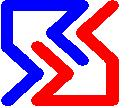 УЧРЕЖДЕНИЕ ОБРАЗОВАНИЯ «БЕЛОРУССКАЯ ГОСУДАРСТВЕННАЯ АКАДЕМИЯ СВЯЗИ»XX научно-техническая конференция студентов, аспирантов и молодых специалистов«Новые информационные технологии в телекоммуникациях и почтовой связи»12.05-13.05.2020ТЕМАТИЧЕСКИЕ СЕКЦИИ КОНФЕРЕНЦИИ1. Телекоммуникационные системы.2. Инфокоммуникационные системы и информационная безопасность.3. Программное обеспечение сетей телекоммуникаций.4. Организация и технология почтовой связи.5. Экономика, управление на предприятиях связи.6. Философские и социальные проблемы информационного общества.МЕСТО ПРОВЕДЕНИЯ КОНФЕРЕНЦИИКонференция будет проходить в здании Белорусской государственной академии связи, 1-2 учебный корпус (ул. П. Бровки, 14; ул. Скорины 8/2, Минск, Беларусь, 220076)
ОРГАНИЗАЦИЯ РАБОТЫ КОНФЕРЕНЦИИК участию в конференции приглашаются учащиеся, студенты, магистранты, аспиранты и молодые специалисты. Форма участия – выступление с секционным докладом.Для участия в конференции необходимо представить на электронный адрес vks-stud2015@yandex.ru: - материалы доклада в отдельном файле с указанием в имени файла фамилии автора (Иванов И.И., статья, № секции);- заявку на участие в отдельном файле с указанием фамилии автора (Иванов И.И., заявка).Заявки и материалы докладов принимаются до 10 апреля 2020 г.Программа конференции будет размещена на сайте http://bsac.by/.Оргкомитет оставляет за собой право отбора материалов для включения в программу конференции.Рабочие языки: белорусский, русский, английский. По результатам конференции будет опубликован сборник докладов.Заявка на участие в конференцииТРЕБОВАНИЯ К ОФОРМЛЕНИЮ МАТЕРИАЛОВ ДОКЛАДОВТекст на листе формата А4 с полями от краев листа: сверху – , снизу – 20 мм, слева – , справа – . Страницы не нумеруются. Шрифт – , гарнитура – Times New Roman. Интервалы межстрочный и между абзацами – одинарный. Объем материалов докладов – 1-2 полные страниц.И.О.ФамилиЯ авторов печатаются прописными буквами, выравнивание по правому краю. Название доклада печатается прописными буквами (полужирный шрифт), выравнивание по центру. Место работы (учебы) авторов курсивом, шрифт 11 pt. Текст доклада размещается в одну колонку. Выравнивание по ширине колонки, абзацный отступ – 1,25 см (шаблон оформления – на сайте).Материалы докладов, не соответствующие тематике конференции и не отвечающие требованиям оформления, не публикуются.Справка по телефону: (+37517) 355-86-01Ф.И.О. (полностью)Название статьиВуз, факультет, курс (полностью)Секция номерПочтовый адресМоб. тел. (полностью)Адрес электронной почтыНаучный руководитель (Ф.И.О., уч. степень, звание)